Cercle FranklinNous avons le plaisir de vous annoncer le lancement du nouveau Cercle Franklin au sein de l’ANRB. Le Cercle Franklin organise des activités festives, sportives, culturelles, … destinées aux membres de la noblesse de 35 à 50 ans. Les activités suivantes sont prévues :vendredi 27 Janvier :	Bowling à 19h à LLN, PAF 20 EUR. Suivi d’un restaurant
dimanche 5 Février :	Cocktail d’inauguration à l’ANRB à 17h 
17-19 Mars :		Weekend International et Bal de l’ANRBPlus d’informations dans nos prochaines éditions et sur www.anrb-vakb.be/cerclefranklin ou via cerclefranklin@anrb-vakb.beWe verheugen ons om jullie de lancering van de nieuwe Cercle Franklin van de VAKB te mogen aankondigen. De Cercle Franklin zal instaan voor het organiseren van feestelijke, sportieve, culturele activiteiten en veel meer voor leden van de adel van 35 tot 50 jaar. De volgende evenementen staan al ingepland:Vrijdag 27 Januari:	Bowling om 19u in LLN, PAF 20 EUR. Gevolgd met restaurant
zondag 5 Februari:	Inhuldigingscocktail in de salons van de VAKB om 17u
17-19 Maart:		Internationaal Weekend en bal van de VAKBVoor verdere informatie in onze volgende edities en op www.anrb-vakb.be/cerclefranklin of via cerclefranklin@anrb-vakb.beDiane de Harenne - François-Guillaume de Liedekerke - Didrik de Schaetzen - 
Philippe de Séjournet de Rameignies - Matthias Villarreal - Jean-Ignace de Villenfagne de Loën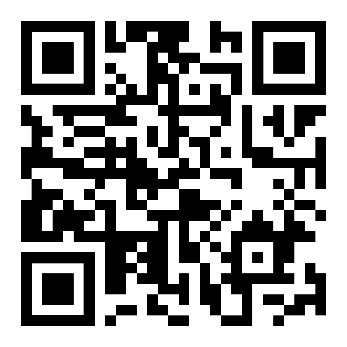 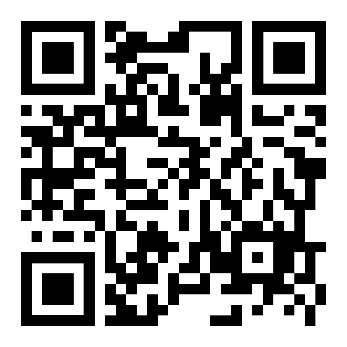 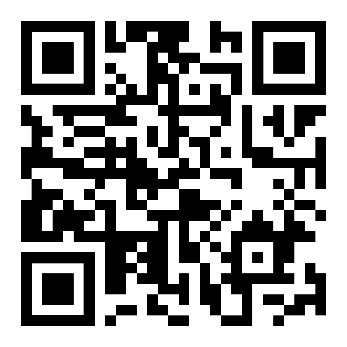 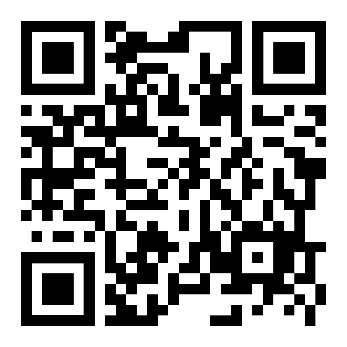 